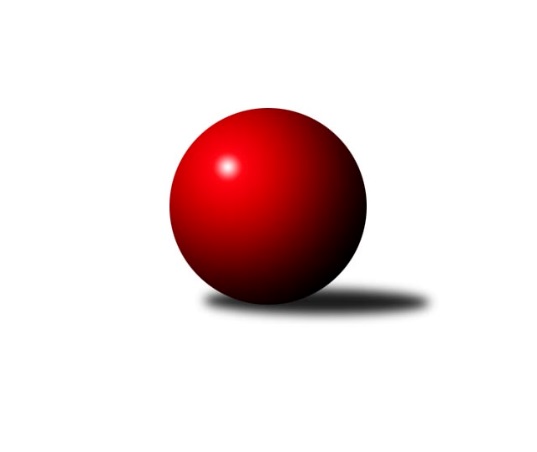 Č.6Ročník 2017/2018	22.5.2024 Severomoravská divize 2017/2018Statistika 6. kolaTabulka družstev:		družstvo	záp	výh	rem	proh	skore	sety	průměr	body	plné	dorážka	chyby	1.	TJ Sokol Michálkovice ˝A˝	6	4	1	1	32.0 : 16.0 	(47.5 : 24.5)	2468	9	1711	756	35.3	2.	TJ Opava ˝B˝	5	4	0	1	27.5 : 12.5 	(36.0 : 24.0)	2530	8	1763	767	36.4	3.	KK Šumperk ˝B˝	6	4	0	2	32.5 : 15.5 	(42.0 : 30.0)	2575	8	1765	810	29	4.	TJ Sokol Sedlnice ˝A˝	6	3	1	2	24.0 : 24.0 	(33.0 : 39.0)	2509	7	1742	767	40.7	5.	TJ Spartak Přerov ˝B˝	6	3	0	3	28.5 : 19.5 	(45.0 : 27.0)	2482	6	1724	758	35.3	6.	Sokol Přemyslovice˝A˝	6	3	0	3	26.0 : 22.0 	(36.5 : 35.5)	2519	6	1746	773	25.3	7.	SKK Ostrava B	6	3	0	3	24.0 : 24.0 	(34.0 : 38.0)	2457	6	1687	770	39.2	8.	TJ Sokol Bohumín ˝B˝	6	3	0	3	20.0 : 28.0 	(32.5 : 39.5)	2551	6	1759	792	29.5	9.	TJ Horní Benešov ˝B˝	5	2	1	2	18.5 : 21.5 	(30.0 : 30.0)	2581	5	1765	817	33	10.	SKK Jeseník ˝A˝	6	2	1	3	17.0 : 31.0 	(25.5 : 46.5)	2462	5	1706	757	33.7	11.	KK Minerva Opava ˝A˝	6	2	0	4	17.5 : 30.5 	(30.5 : 41.5)	2469	4	1693	776	28.3	12.	TJ  Krnov ˝A˝	6	0	0	6	12.5 : 35.5 	(27.5 : 44.5)	2419	0	1684	735	50.3Tabulka doma:		družstvo	záp	výh	rem	proh	skore	sety	průměr	body	maximum	minimum	1.	KK Šumperk ˝B˝	3	3	0	0	20.5 : 3.5 	(22.0 : 14.0)	2553	6	2598	2509	2.	TJ Sokol Michálkovice ˝A˝	3	3	0	0	20.0 : 4.0 	(27.5 : 8.5)	2473	6	2551	2417	3.	Sokol Přemyslovice˝A˝	3	3	0	0	18.0 : 6.0 	(20.5 : 15.5)	2594	6	2641	2565	4.	TJ Sokol Sedlnice ˝A˝	3	2	1	0	16.0 : 8.0 	(20.0 : 16.0)	2505	5	2567	2462	5.	SKK Jeseník ˝A˝	3	2	1	0	14.0 : 10.0 	(18.0 : 18.0)	2544	5	2580	2501	6.	TJ Opava ˝B˝	2	2	0	0	14.5 : 1.5 	(17.5 : 6.5)	2648	4	2678	2618	7.	SKK Ostrava B	3	2	0	1	17.0 : 7.0 	(18.0 : 18.0)	2421	4	2445	2400	8.	TJ Spartak Přerov ˝B˝	3	2	0	1	16.5 : 7.5 	(25.0 : 11.0)	2713	4	2781	2664	9.	TJ Horní Benešov ˝B˝	3	2	0	1	12.5 : 11.5 	(18.0 : 18.0)	2630	4	2675	2591	10.	TJ Sokol Bohumín ˝B˝	3	2	0	1	12.0 : 12.0 	(17.0 : 19.0)	2515	4	2517	2513	11.	KK Minerva Opava ˝A˝	3	2	0	1	11.0 : 13.0 	(15.0 : 21.0)	2520	4	2568	2484	12.	TJ  Krnov ˝A˝	3	0	0	3	7.0 : 17.0 	(12.5 : 23.5)	2320	0	2398	2263Tabulka venku:		družstvo	záp	výh	rem	proh	skore	sety	průměr	body	maximum	minimum	1.	TJ Opava ˝B˝	3	2	0	1	13.0 : 11.0 	(18.5 : 17.5)	2491	4	2598	2415	2.	TJ Sokol Michálkovice ˝A˝	3	1	1	1	12.0 : 12.0 	(20.0 : 16.0)	2466	3	2501	2424	3.	KK Šumperk ˝B˝	3	1	0	2	12.0 : 12.0 	(20.0 : 16.0)	2582	2	2724	2471	4.	TJ Spartak Přerov ˝B˝	3	1	0	2	12.0 : 12.0 	(20.0 : 16.0)	2405	2	2493	2345	5.	TJ Sokol Bohumín ˝B˝	3	1	0	2	8.0 : 16.0 	(15.5 : 20.5)	2563	2	2630	2436	6.	TJ Sokol Sedlnice ˝A˝	3	1	0	2	8.0 : 16.0 	(13.0 : 23.0)	2510	2	2684	2291	7.	SKK Ostrava B	3	1	0	2	7.0 : 17.0 	(16.0 : 20.0)	2469	2	2598	2322	8.	TJ Horní Benešov ˝B˝	2	0	1	1	6.0 : 10.0 	(12.0 : 12.0)	2557	1	2609	2505	9.	Sokol Přemyslovice˝A˝	3	0	0	3	8.0 : 16.0 	(16.0 : 20.0)	2494	0	2516	2463	10.	KK Minerva Opava ˝A˝	3	0	0	3	6.5 : 17.5 	(15.5 : 20.5)	2452	0	2589	2314	11.	TJ  Krnov ˝A˝	3	0	0	3	5.5 : 18.5 	(15.0 : 21.0)	2451	0	2548	2288	12.	SKK Jeseník ˝A˝	3	0	0	3	3.0 : 21.0 	(7.5 : 28.5)	2435	0	2588	2321Tabulka podzimní části:		družstvo	záp	výh	rem	proh	skore	sety	průměr	body	doma	venku	1.	TJ Sokol Michálkovice ˝A˝	6	4	1	1	32.0 : 16.0 	(47.5 : 24.5)	2468	9 	3 	0 	0 	1 	1 	1	2.	TJ Opava ˝B˝	5	4	0	1	27.5 : 12.5 	(36.0 : 24.0)	2530	8 	2 	0 	0 	2 	0 	1	3.	KK Šumperk ˝B˝	6	4	0	2	32.5 : 15.5 	(42.0 : 30.0)	2575	8 	3 	0 	0 	1 	0 	2	4.	TJ Sokol Sedlnice ˝A˝	6	3	1	2	24.0 : 24.0 	(33.0 : 39.0)	2509	7 	2 	1 	0 	1 	0 	2	5.	TJ Spartak Přerov ˝B˝	6	3	0	3	28.5 : 19.5 	(45.0 : 27.0)	2482	6 	2 	0 	1 	1 	0 	2	6.	Sokol Přemyslovice˝A˝	6	3	0	3	26.0 : 22.0 	(36.5 : 35.5)	2519	6 	3 	0 	0 	0 	0 	3	7.	SKK Ostrava B	6	3	0	3	24.0 : 24.0 	(34.0 : 38.0)	2457	6 	2 	0 	1 	1 	0 	2	8.	TJ Sokol Bohumín ˝B˝	6	3	0	3	20.0 : 28.0 	(32.5 : 39.5)	2551	6 	2 	0 	1 	1 	0 	2	9.	TJ Horní Benešov ˝B˝	5	2	1	2	18.5 : 21.5 	(30.0 : 30.0)	2581	5 	2 	0 	1 	0 	1 	1	10.	SKK Jeseník ˝A˝	6	2	1	3	17.0 : 31.0 	(25.5 : 46.5)	2462	5 	2 	1 	0 	0 	0 	3	11.	KK Minerva Opava ˝A˝	6	2	0	4	17.5 : 30.5 	(30.5 : 41.5)	2469	4 	2 	0 	1 	0 	0 	3	12.	TJ  Krnov ˝A˝	6	0	0	6	12.5 : 35.5 	(27.5 : 44.5)	2419	0 	0 	0 	3 	0 	0 	3Tabulka jarní části:		družstvo	záp	výh	rem	proh	skore	sety	průměr	body	doma	venku	1.	TJ Opava ˝B˝	0	0	0	0	0.0 : 0.0 	(0.0 : 0.0)	0	0 	0 	0 	0 	0 	0 	0 	2.	TJ Spartak Přerov ˝B˝	0	0	0	0	0.0 : 0.0 	(0.0 : 0.0)	0	0 	0 	0 	0 	0 	0 	0 	3.	SKK Jeseník ˝A˝	0	0	0	0	0.0 : 0.0 	(0.0 : 0.0)	0	0 	0 	0 	0 	0 	0 	0 	4.	TJ Sokol Bohumín ˝B˝	0	0	0	0	0.0 : 0.0 	(0.0 : 0.0)	0	0 	0 	0 	0 	0 	0 	0 	5.	Sokol Přemyslovice˝A˝	0	0	0	0	0.0 : 0.0 	(0.0 : 0.0)	0	0 	0 	0 	0 	0 	0 	0 	6.	TJ  Krnov ˝A˝	0	0	0	0	0.0 : 0.0 	(0.0 : 0.0)	0	0 	0 	0 	0 	0 	0 	0 	7.	TJ Sokol Michálkovice ˝A˝	0	0	0	0	0.0 : 0.0 	(0.0 : 0.0)	0	0 	0 	0 	0 	0 	0 	0 	8.	KK Šumperk ˝B˝	0	0	0	0	0.0 : 0.0 	(0.0 : 0.0)	0	0 	0 	0 	0 	0 	0 	0 	9.	TJ Horní Benešov ˝B˝	0	0	0	0	0.0 : 0.0 	(0.0 : 0.0)	0	0 	0 	0 	0 	0 	0 	0 	10.	KK Minerva Opava ˝A˝	0	0	0	0	0.0 : 0.0 	(0.0 : 0.0)	0	0 	0 	0 	0 	0 	0 	0 	11.	SKK Ostrava B	0	0	0	0	0.0 : 0.0 	(0.0 : 0.0)	0	0 	0 	0 	0 	0 	0 	0 	12.	TJ Sokol Sedlnice ˝A˝	0	0	0	0	0.0 : 0.0 	(0.0 : 0.0)	0	0 	0 	0 	0 	0 	0 	0 Zisk bodů pro družstvo:		jméno hráče	družstvo	body	zápasy	v %	dílčí body	sety	v %	1.	Martin Sedlář 	KK Šumperk ˝B˝ 	5	/	5	(100%)	9	/	10	(90%)	2.	Břetislav Mrkvica 	TJ Opava ˝B˝ 	5	/	5	(100%)	9	/	10	(90%)	3.	Petr Řepecký 	TJ Sokol Michálkovice ˝A˝ 	5	/	6	(83%)	11	/	12	(92%)	4.	Vladimír Mánek 	TJ Spartak Přerov ˝B˝ 	5	/	6	(83%)	10	/	12	(83%)	5.	Lukáš Koliba 	TJ Sokol Sedlnice ˝A˝ 	5	/	6	(83%)	8.5	/	12	(71%)	6.	Pavel Heinisch 	KK Šumperk ˝B˝ 	5	/	6	(83%)	8	/	12	(67%)	7.	Milan Janyška 	TJ Sokol Sedlnice ˝A˝ 	5	/	6	(83%)	7	/	12	(58%)	8.	Jiří Šoupal 	Sokol Přemyslovice˝A˝ 	5	/	6	(83%)	7	/	12	(58%)	9.	Stanislav Beňa ml. ml.	TJ Spartak Přerov ˝B˝ 	4.5	/	6	(75%)	9	/	12	(75%)	10.	Růžena Smrčková 	KK Šumperk ˝B˝ 	4.5	/	6	(75%)	6.5	/	12	(54%)	11.	Eduard Tomek 	Sokol Přemyslovice˝A˝ 	4	/	5	(80%)	7.5	/	10	(75%)	12.	Josef Jurášek 	TJ Sokol Michálkovice ˝A˝ 	4	/	5	(80%)	7	/	10	(70%)	13.	Rudolf Haim 	TJ Opava ˝B˝ 	4	/	5	(80%)	7	/	10	(70%)	14.	Vojtěch Venclík 	TJ Spartak Přerov ˝B˝ 	4	/	5	(80%)	5	/	10	(50%)	15.	Vladimír Vavrečka 	TJ  Krnov ˝A˝ 	4	/	6	(67%)	9	/	12	(75%)	16.	Michal Zych 	TJ Sokol Michálkovice ˝A˝ 	4	/	6	(67%)	9	/	12	(75%)	17.	Josef Linhart 	TJ Sokol Michálkovice ˝A˝ 	4	/	6	(67%)	8.5	/	12	(71%)	18.	Štefan Dendis 	TJ Sokol Bohumín ˝B˝ 	4	/	6	(67%)	8	/	12	(67%)	19.	Radek Foltýn 	SKK Ostrava B 	4	/	6	(67%)	8	/	12	(67%)	20.	Michal Gajdík 	KK Šumperk ˝B˝ 	4	/	6	(67%)	7	/	12	(58%)	21.	Michal Blinka 	SKK Ostrava B 	4	/	6	(67%)	7	/	12	(58%)	22.	Michal Kolář 	Sokol Přemyslovice˝A˝ 	4	/	6	(67%)	6.5	/	12	(54%)	23.	Aleš Fischer 	KK Minerva Opava ˝A˝ 	4	/	6	(67%)	6	/	12	(50%)	24.	Pavel Martinec 	KK Minerva Opava ˝A˝ 	3.5	/	6	(58%)	8	/	12	(67%)	25.	Jaroslav Vymazal 	KK Šumperk ˝B˝ 	3	/	3	(100%)	3.5	/	6	(58%)	26.	Dalibor Hamrozy 	TJ Sokol Bohumín ˝B˝ 	3	/	4	(75%)	4	/	8	(50%)	27.	Roman Honl 	TJ Sokol Bohumín ˝B˝ 	3	/	5	(60%)	7	/	10	(70%)	28.	Michal Loučka 	TJ Spartak Přerov ˝B˝ 	3	/	5	(60%)	6	/	10	(60%)	29.	Jaroslav Krejčí 	TJ Spartak Přerov ˝B˝ 	3	/	5	(60%)	6	/	10	(60%)	30.	Vladimír Peter 	TJ Opava ˝B˝ 	3	/	5	(60%)	5	/	10	(50%)	31.	Luděk Slanina 	KK Minerva Opava ˝A˝ 	3	/	6	(50%)	7	/	12	(58%)	32.	Jaromíra Smejkalová 	SKK Jeseník ˝A˝ 	3	/	6	(50%)	6	/	12	(50%)	33.	Martin Ščerba 	TJ Sokol Michálkovice ˝A˝ 	3	/	6	(50%)	5	/	12	(42%)	34.	Václav Smejkal 	SKK Jeseník ˝A˝ 	3	/	6	(50%)	4	/	12	(33%)	35.	František Vícha 	TJ  Krnov ˝A˝ 	2.5	/	4	(63%)	5	/	8	(63%)	36.	Tomáš Polášek 	SKK Ostrava B 	2.5	/	5	(50%)	5	/	10	(50%)	37.	Josef Němec 	TJ Opava ˝B˝ 	2.5	/	5	(50%)	5	/	10	(50%)	38.	Michal Klich 	TJ Horní Benešov ˝B˝ 	2	/	2	(100%)	3	/	4	(75%)	39.	David Kaluža 	TJ Horní Benešov ˝B˝ 	2	/	3	(67%)	5	/	6	(83%)	40.	Zdeněk Janoud 	SKK Jeseník ˝A˝ 	2	/	3	(67%)	4	/	6	(67%)	41.	Rostislav Cundrla 	SKK Jeseník ˝A˝ 	2	/	3	(67%)	4	/	6	(67%)	42.	Jan Stuchlík 	TJ Sokol Sedlnice ˝A˝ 	2	/	3	(67%)	4	/	6	(67%)	43.	Josef Matušek 	TJ Opava ˝B˝ 	2	/	4	(50%)	4	/	8	(50%)	44.	Adam Chvostek 	TJ Sokol Sedlnice ˝A˝ 	2	/	4	(50%)	3	/	8	(38%)	45.	Radek Grulich 	Sokol Přemyslovice˝A˝ 	2	/	5	(40%)	5	/	10	(50%)	46.	Tomáš Slavík 	KK Minerva Opava ˝A˝ 	2	/	5	(40%)	4.5	/	10	(45%)	47.	Petr Dankovič 	TJ Horní Benešov ˝B˝ 	2	/	5	(40%)	4.5	/	10	(45%)	48.	Svatopluk Kříž 	TJ Opava ˝B˝ 	2	/	5	(40%)	4	/	10	(40%)	49.	David Láčík 	TJ Horní Benešov ˝B˝ 	2	/	5	(40%)	4	/	10	(40%)	50.	Miroslav Složil 	SKK Ostrava B 	2	/	5	(40%)	4	/	10	(40%)	51.	Jaromír Rabenseifner 	KK Šumperk ˝B˝ 	2	/	5	(40%)	4	/	10	(40%)	52.	Zdeněk Skala 	TJ Sokol Sedlnice ˝A˝ 	2	/	5	(40%)	2.5	/	10	(25%)	53.	Martin Bartoš 	TJ Spartak Přerov ˝B˝ 	2	/	6	(33%)	7	/	12	(58%)	54.	Jaromír Piska 	TJ Sokol Bohumín ˝B˝ 	2	/	6	(33%)	6.5	/	12	(54%)	55.	Daneš Šodek 	SKK Ostrava B 	2	/	6	(33%)	6	/	12	(50%)	56.	Jiří Jedlička 	TJ  Krnov ˝A˝ 	2	/	6	(33%)	4.5	/	12	(38%)	57.	Jiří Vrba 	SKK Jeseník ˝A˝ 	2	/	6	(33%)	3	/	12	(25%)	58.	Lada Péli 	TJ Sokol Bohumín ˝B˝ 	2	/	6	(33%)	3	/	12	(25%)	59.	Jiří Koloděj 	SKK Ostrava B 	1.5	/	3	(50%)	2	/	6	(33%)	60.	Gabriela Beinhaeurová 	KK Minerva Opava ˝A˝ 	1	/	1	(100%)	2	/	2	(100%)	61.	Klára Tobolová 	TJ Sokol Sedlnice ˝A˝ 	1	/	1	(100%)	2	/	2	(100%)	62.	Petr Wolf 	TJ Opava ˝B˝ 	1	/	1	(100%)	2	/	2	(100%)	63.	Stanislav Beňa st.	TJ Spartak Přerov ˝B˝ 	1	/	1	(100%)	2	/	2	(100%)	64.	Josef Grulich 	Sokol Přemyslovice˝A˝ 	1	/	1	(100%)	1	/	2	(50%)	65.	Martin Futerko 	SKK Ostrava B 	1	/	1	(100%)	1	/	2	(50%)	66.	Zdeněk Peč 	Sokol Přemyslovice˝A˝ 	1	/	1	(100%)	1	/	2	(50%)	67.	Daniel Dudek 	TJ Sokol Michálkovice ˝A˝ 	1	/	2	(50%)	3	/	4	(75%)	68.	Milan Dvorský 	Sokol Přemyslovice˝A˝ 	1	/	2	(50%)	2	/	4	(50%)	69.	Barbora Bártková 	TJ Horní Benešov ˝B˝ 	1	/	2	(50%)	2	/	4	(50%)	70.	Pavel Jalůvka 	TJ  Krnov ˝A˝ 	1	/	2	(50%)	1	/	4	(25%)	71.	Bohuslav Čuba 	TJ Horní Benešov ˝B˝ 	1	/	3	(33%)	4	/	6	(67%)	72.	Milan Vymazal 	KK Šumperk ˝B˝ 	1	/	3	(33%)	3	/	6	(50%)	73.	Jaromír Čech 	TJ  Krnov ˝A˝ 	1	/	3	(33%)	1	/	6	(17%)	74.	Pavel Gerlich 	SKK Ostrava B 	1	/	3	(33%)	1	/	6	(17%)	75.	Petr Vaněk 	TJ  Krnov ˝A˝ 	1	/	4	(25%)	4	/	8	(50%)	76.	Jan Fadrný 	TJ Horní Benešov ˝B˝ 	1	/	4	(25%)	3	/	8	(38%)	77.	Vítězslav Kadlec 	TJ  Krnov ˝A˝ 	1	/	4	(25%)	2	/	8	(25%)	78.	Jiří Řepecký 	TJ Sokol Michálkovice ˝A˝ 	1	/	5	(20%)	4	/	10	(40%)	79.	Luděk Zeman 	TJ Horní Benešov ˝B˝ 	1	/	5	(20%)	3.5	/	10	(35%)	80.	Jan Sedláček 	Sokol Přemyslovice˝A˝ 	1	/	5	(20%)	3.5	/	10	(35%)	81.	Miroslav Mikulský 	TJ Sokol Sedlnice ˝A˝ 	1	/	6	(17%)	4	/	12	(33%)	82.	Libor Krajčí 	TJ Sokol Bohumín ˝B˝ 	1	/	6	(17%)	3	/	12	(25%)	83.	Zdeněk Černý 	TJ Horní Benešov ˝B˝ 	0.5	/	1	(50%)	1	/	2	(50%)	84.	Miroslav Setinský 	SKK Jeseník ˝A˝ 	0	/	1	(0%)	1	/	2	(50%)	85.	Jaroslav Chvostek 	TJ Sokol Sedlnice ˝A˝ 	0	/	1	(0%)	1	/	2	(50%)	86.	Jiří Kankovský 	Sokol Přemyslovice˝A˝ 	0	/	1	(0%)	1	/	2	(50%)	87.	Miroslav Ondrouch 	Sokol Přemyslovice˝A˝ 	0	/	1	(0%)	1	/	2	(50%)	88.	Martin Juřica 	TJ Sokol Sedlnice ˝A˝ 	0	/	1	(0%)	0	/	2	(0%)	89.	Jaroslav Tobola 	TJ Sokol Sedlnice ˝A˝ 	0	/	1	(0%)	0	/	2	(0%)	90.	Jan Polášek 	SKK Ostrava B 	0	/	1	(0%)	0	/	2	(0%)	91.	Pavel Košťál 	KK Šumperk ˝B˝ 	0	/	1	(0%)	0	/	2	(0%)	92.	Petr Hájek 	Sokol Přemyslovice˝A˝ 	0	/	1	(0%)	0	/	2	(0%)	93.	Jan Strnadel 	KK Minerva Opava ˝A˝ 	0	/	1	(0%)	0	/	2	(0%)	94.	Miluše Rychová 	TJ  Krnov ˝A˝ 	0	/	2	(0%)	1	/	4	(25%)	95.	Tomáš Fraus 	Sokol Přemyslovice˝A˝ 	0	/	2	(0%)	1	/	4	(25%)	96.	Luboš Brouček 	SKK Jeseník ˝A˝ 	0	/	2	(0%)	0.5	/	4	(13%)	97.	Jiří Divila st. 	TJ Spartak Přerov ˝B˝ 	0	/	2	(0%)	0	/	4	(0%)	98.	Martin Zavacký 	SKK Jeseník ˝A˝ 	0	/	2	(0%)	0	/	4	(0%)	99.	Martina Honlová 	TJ Sokol Bohumín ˝B˝ 	0	/	3	(0%)	1	/	6	(17%)	100.	Stanislav Brokl 	KK Minerva Opava ˝A˝ 	0	/	3	(0%)	0	/	6	(0%)	101.	Josef Plšek 	KK Minerva Opava ˝A˝ 	0	/	4	(0%)	2	/	8	(25%)	102.	Zdeněk Chlopčík 	KK Minerva Opava ˝A˝ 	0	/	4	(0%)	1	/	8	(13%)	103.	Jakub Píska 	TJ  Krnov ˝A˝ 	0	/	4	(0%)	0	/	8	(0%)	104.	Pavel Hannig 	SKK Jeseník ˝A˝ 	0	/	5	(0%)	2	/	10	(20%)Průměry na kuželnách:		kuželna	průměr	plné	dorážka	chyby	výkon na hráče	1.	TJ Spartak Přerov, 1-6	2668	1820	848	29.2	(444.7)	2.	 Horní Benešov, 1-4	2638	1801	836	32.3	(439.7)	3.	Sokol Přemyslovice, 1-4	2567	1767	799	31.2	(427.9)	4.	TJ Opava, 1-4	2536	1769	767	35.7	(422.7)	5.	Minerva Opava, 1-2	2535	1729	805	25.5	(422.5)	6.	TJ Sokol Bohumín, 1-4	2525	1738	786	32.2	(420.9)	7.	SKK Jeseník, 1-4	2525	1728	796	28.3	(420.9)	8.	KK Šumperk, 1-4	2519	1735	783	30.0	(419.9)	9.	TJ Sokol Sedlnice, 1-2	2489	1730	759	39.8	(414.9)	10.	TJ Michalkovice, 1-2	2408	1702	705	44.0	(401.4)	11.	SKK Ostrava, 1-2	2386	1638	748	37.0	(397.8)	12.	TJ Krnov, 1-2	2345	1653	692	52.0	(390.9)Nejlepší výkony na kuželnách:TJ Spartak Přerov, 1-6TJ Spartak Přerov ˝B˝	2781	6. kolo	Milan Janyška 	TJ Sokol Sedlnice ˝A˝	498	2. koloTJ Spartak Přerov ˝B˝	2694	4. kolo	Martin Bartoš 	TJ Spartak Přerov ˝B˝	486	4. koloTJ Sokol Sedlnice ˝A˝	2684	2. kolo	Vojtěch Venclík 	TJ Spartak Přerov ˝B˝	483	4. koloTJ Spartak Přerov ˝B˝	2664	2. kolo	Stanislav Beňa ml. ml.	TJ Spartak Přerov ˝B˝	478	6. koloSKK Ostrava B	2598	4. kolo	Vladimír Mánek 	TJ Spartak Přerov ˝B˝	474	6. koloSKK Jeseník ˝A˝	2588	6. kolo	Václav Smejkal 	SKK Jeseník ˝A˝	469	6. kolo		. kolo	Vojtěch Venclík 	TJ Spartak Přerov ˝B˝	466	6. kolo		. kolo	Jaroslav Krejčí 	TJ Spartak Přerov ˝B˝	465	6. kolo		. kolo	Radek Foltýn 	SKK Ostrava B	460	4. kolo		. kolo	Vladimír Mánek 	TJ Spartak Přerov ˝B˝	460	2. kolo Horní Benešov, 1-4KK Šumperk ˝B˝	2724	3. kolo	Aleš Fischer 	KK Minerva Opava ˝A˝	481	1. koloTJ Horní Benešov ˝B˝	2675	6. kolo	Bohuslav Čuba 	TJ Horní Benešov ˝B˝	478	6. koloTJ Horní Benešov ˝B˝	2625	1. kolo	Růžena Smrčková 	KK Šumperk ˝B˝	473	3. koloTJ Sokol Bohumín ˝B˝	2624	6. kolo	Roman Honl 	TJ Sokol Bohumín ˝B˝	471	6. koloTJ Horní Benešov ˝B˝	2591	3. kolo	Bohuslav Čuba 	TJ Horní Benešov ˝B˝	468	3. koloKK Minerva Opava ˝A˝	2589	1. kolo	David Kaluža 	TJ Horní Benešov ˝B˝	467	6. kolo		. kolo	Pavel Heinisch 	KK Šumperk ˝B˝	457	3. kolo		. kolo	Tomáš Slavík 	KK Minerva Opava ˝A˝	457	1. kolo		. kolo	Martin Sedlář 	KK Šumperk ˝B˝	455	3. kolo		. kolo	Jaroslav Vymazal 	KK Šumperk ˝B˝	453	3. koloSokol Přemyslovice, 1-4Sokol Přemyslovice˝A˝	2641	4. kolo	Radek Grulich 	Sokol Přemyslovice˝A˝	481	4. koloTJ Horní Benešov ˝B˝	2609	4. kolo	Eduard Tomek 	Sokol Přemyslovice˝A˝	468	6. koloSokol Přemyslovice˝A˝	2576	6. kolo	Radek Grulich 	Sokol Přemyslovice˝A˝	465	1. koloSokol Přemyslovice˝A˝	2565	1. kolo	Michal Klich 	TJ Horní Benešov ˝B˝	460	4. koloTJ Sokol Sedlnice ˝A˝	2555	6. kolo	Michal Kolář 	Sokol Přemyslovice˝A˝	442	6. koloTJ Opava ˝B˝	2459	1. kolo	David Láčík 	TJ Horní Benešov ˝B˝	441	4. kolo		. kolo	Jiří Šoupal 	Sokol Přemyslovice˝A˝	441	1. kolo		. kolo	Michal Kolář 	Sokol Přemyslovice˝A˝	439	4. kolo		. kolo	Zdeněk Skala 	TJ Sokol Sedlnice ˝A˝	438	6. kolo		. kolo	Luděk Zeman 	TJ Horní Benešov ˝B˝	437	4. koloTJ Opava, 1-4TJ Opava ˝B˝	2678	4. kolo	Josef Matušek 	TJ Opava ˝B˝	482	2. koloTJ Opava ˝B˝	2644	2. kolo	Vladimír Peter 	TJ Opava ˝B˝	466	4. koloTJ Opava ˝B˝	2618	6. kolo	Břetislav Mrkvica 	TJ Opava ˝B˝	462	4. koloTJ Horní Benešov ˝B˝	2499	2. kolo	Rudolf Haim 	TJ Opava ˝B˝	462	4. koloSKK Ostrava B	2486	6. kolo	Lukáš Koliba 	TJ Sokol Sedlnice ˝A˝	461	4. koloTJ Sokol Sedlnice ˝A˝	2291	4. kolo	Petr Wolf 	TJ Opava ˝B˝	458	2. kolo		. kolo	Josef Matušek 	TJ Opava ˝B˝	456	4. kolo		. kolo	Josef Němec 	TJ Opava ˝B˝	452	2. kolo		. kolo	Petr Wolf 	TJ Opava ˝B˝	450	6. kolo		. kolo	Břetislav Mrkvica 	TJ Opava ˝B˝	443	6. koloMinerva Opava, 1-2TJ Sokol Bohumín ˝B˝	2630	2. kolo	Roman Honl 	TJ Sokol Bohumín ˝B˝	483	2. koloKK Minerva Opava ˝A˝	2568	4. kolo	Pavel Martinec 	KK Minerva Opava ˝A˝	466	4. koloTJ  Krnov ˝A˝	2548	4. kolo	Vítězslav Kadlec 	TJ  Krnov ˝A˝	463	4. koloKK Minerva Opava ˝A˝	2508	6. kolo	Dalibor Hamrozy 	TJ Sokol Bohumín ˝B˝	462	2. koloKK Minerva Opava ˝A˝	2484	2. kolo	Luděk Slanina 	KK Minerva Opava ˝A˝	459	4. koloTJ Sokol Michálkovice ˝A˝	2472	6. kolo	Michal Zych 	TJ Sokol Michálkovice ˝A˝	452	6. kolo		. kolo	Pavel Martinec 	KK Minerva Opava ˝A˝	445	2. kolo		. kolo	Gabriela Beinhaeurová 	KK Minerva Opava ˝A˝	438	6. kolo		. kolo	Tomáš Slavík 	KK Minerva Opava ˝A˝	438	2. kolo		. kolo	Aleš Fischer 	KK Minerva Opava ˝A˝	430	2. koloTJ Sokol Bohumín, 1-4TJ Opava ˝B˝	2598	3. kolo	Jiří Šoupal 	Sokol Přemyslovice˝A˝	458	5. koloTJ Sokol Bohumín ˝B˝	2517	1. kolo	Stanislav Beňa st.	TJ Spartak Přerov ˝B˝	456	1. koloSokol Přemyslovice˝A˝	2516	5. kolo	Rudolf Haim 	TJ Opava ˝B˝	447	3. koloTJ Sokol Bohumín ˝B˝	2516	5. kolo	Jaromír Piska 	TJ Sokol Bohumín ˝B˝	445	5. koloTJ Sokol Bohumín ˝B˝	2513	3. kolo	Vladimír Mánek 	TJ Spartak Přerov ˝B˝	445	1. koloTJ Spartak Přerov ˝B˝	2493	1. kolo	Josef Němec 	TJ Opava ˝B˝	438	3. kolo		. kolo	Roman Honl 	TJ Sokol Bohumín ˝B˝	438	5. kolo		. kolo	Štefan Dendis 	TJ Sokol Bohumín ˝B˝	437	3. kolo		. kolo	Břetislav Mrkvica 	TJ Opava ˝B˝	436	3. kolo		. kolo	Vojtěch Venclík 	TJ Spartak Přerov ˝B˝	435	1. koloSKK Jeseník, 1-4SKK Jeseník ˝A˝	2580	1. kolo	Martin Sedlář 	KK Šumperk ˝B˝	464	1. koloKK Šumperk ˝B˝	2552	1. kolo	David Kaluža 	TJ Horní Benešov ˝B˝	463	5. koloSKK Jeseník ˝A˝	2550	3. kolo	Zdeněk Janoud 	SKK Jeseník ˝A˝	454	1. koloTJ Horní Benešov ˝B˝	2505	5. kolo	Pavel Heinisch 	KK Šumperk ˝B˝	443	1. koloSKK Jeseník ˝A˝	2501	5. kolo	Jiří Vrba 	SKK Jeseník ˝A˝	442	1. koloSokol Přemyslovice˝A˝	2463	3. kolo	Václav Smejkal 	SKK Jeseník ˝A˝	441	5. kolo		. kolo	Michal Klich 	TJ Horní Benešov ˝B˝	439	5. kolo		. kolo	Rostislav Cundrla 	SKK Jeseník ˝A˝	439	3. kolo		. kolo	Jan Fadrný 	TJ Horní Benešov ˝B˝	435	5. kolo		. kolo	Zdeněk Janoud 	SKK Jeseník ˝A˝	434	5. koloKK Šumperk, 1-4KK Šumperk ˝B˝	2598	4. kolo	Pavel Heinisch 	KK Šumperk ˝B˝	457	4. koloKK Šumperk ˝B˝	2552	6. kolo	Jaroslav Vymazal 	KK Šumperk ˝B˝	456	2. koloTJ  Krnov ˝A˝	2518	6. kolo	Eduard Tomek 	Sokol Přemyslovice˝A˝	454	2. koloKK Šumperk ˝B˝	2509	2. kolo	Jiří Jedlička 	TJ  Krnov ˝A˝	451	6. koloSokol Přemyslovice˝A˝	2502	2. kolo	Růžena Smrčková 	KK Šumperk ˝B˝	442	6. koloTJ Sokol Bohumín ˝B˝	2436	4. kolo	František Vícha 	TJ  Krnov ˝A˝	442	6. kolo		. kolo	Růžena Smrčková 	KK Šumperk ˝B˝	436	2. kolo		. kolo	Martin Sedlář 	KK Šumperk ˝B˝	433	4. kolo		. kolo	Jiří Šoupal 	Sokol Přemyslovice˝A˝	432	2. kolo		. kolo	Růžena Smrčková 	KK Šumperk ˝B˝	432	4. koloTJ Sokol Sedlnice, 1-2TJ Sokol Sedlnice ˝A˝	2567	5. kolo	Luděk Slanina 	KK Minerva Opava ˝A˝	470	3. koloTJ Sokol Michálkovice ˝A˝	2501	1. kolo	Klára Tobolová 	TJ Sokol Sedlnice ˝A˝	454	5. koloTJ Sokol Sedlnice ˝A˝	2485	1. kolo	Petr Řepecký 	TJ Sokol Michálkovice ˝A˝	453	1. koloKK Šumperk ˝B˝	2471	5. kolo	Jan Stuchlík 	TJ Sokol Sedlnice ˝A˝	451	5. koloTJ Sokol Sedlnice ˝A˝	2462	3. kolo	Milan Janyška 	TJ Sokol Sedlnice ˝A˝	441	1. koloKK Minerva Opava ˝A˝	2452	3. kolo	Milan Janyška 	TJ Sokol Sedlnice ˝A˝	440	5. kolo		. kolo	Lukáš Koliba 	TJ Sokol Sedlnice ˝A˝	436	1. kolo		. kolo	Růžena Smrčková 	KK Šumperk ˝B˝	435	5. kolo		. kolo	Jaromír Rabenseifner 	KK Šumperk ˝B˝	425	5. kolo		. kolo	Lukáš Koliba 	TJ Sokol Sedlnice ˝A˝	423	5. koloTJ Michalkovice, 1-2TJ Sokol Michálkovice ˝A˝	2551	4. kolo	Michal Zych 	TJ Sokol Michálkovice ˝A˝	446	4. koloTJ Sokol Michálkovice ˝A˝	2451	5. kolo	Petr Řepecký 	TJ Sokol Michálkovice ˝A˝	439	4. koloTJ Sokol Michálkovice ˝A˝	2417	2. kolo	Josef Jurášek 	TJ Sokol Michálkovice ˝A˝	437	4. koloSKK Jeseník ˝A˝	2397	4. kolo	Josef Linhart 	TJ Sokol Michálkovice ˝A˝	435	2. koloTJ Spartak Přerov ˝B˝	2345	5. kolo	Martin Ščerba 	TJ Sokol Michálkovice ˝A˝	431	4. koloTJ  Krnov ˝A˝	2288	2. kolo	Jiří Řepecký 	TJ Sokol Michálkovice ˝A˝	427	5. kolo		. kolo	Vladimír Vavrečka 	TJ  Krnov ˝A˝	420	2. kolo		. kolo	Vladimír Mánek 	TJ Spartak Přerov ˝B˝	418	5. kolo		. kolo	Martin Ščerba 	TJ Sokol Michálkovice ˝A˝	416	5. kolo		. kolo	Jaromíra Smejkalová 	SKK Jeseník ˝A˝	414	4. koloSKK Ostrava, 1-2SKK Ostrava B	2445	5. kolo	Radek Foltýn 	SKK Ostrava B	436	5. koloTJ Sokol Michálkovice ˝A˝	2424	3. kolo	Michal Blinka 	SKK Ostrava B	433	3. koloSKK Ostrava B	2417	2. kolo	Michal Blinka 	SKK Ostrava B	431	2. koloSKK Ostrava B	2400	3. kolo	Daneš Šodek 	SKK Ostrava B	420	5. koloSKK Jeseník ˝A˝	2321	2. kolo	Tomáš Slavík 	KK Minerva Opava ˝A˝	416	5. koloKK Minerva Opava ˝A˝	2314	5. kolo	Rostislav Cundrla 	SKK Jeseník ˝A˝	416	2. kolo		. kolo	Pavel Gerlich 	SKK Ostrava B	414	3. kolo		. kolo	Pavel Martinec 	KK Minerva Opava ˝A˝	413	5. kolo		. kolo	Martin Futerko 	SKK Ostrava B	413	5. kolo		. kolo	Petr Řepecký 	TJ Sokol Michálkovice ˝A˝	411	3. koloTJ Krnov, 1-2TJ Opava ˝B˝	2415	5. kolo	Rudolf Haim 	TJ Opava ˝B˝	433	5. koloTJ  Krnov ˝A˝	2398	5. kolo	Břetislav Mrkvica 	TJ Opava ˝B˝	429	5. koloTJ Spartak Přerov ˝B˝	2376	3. kolo	Jiří Jedlička 	TJ  Krnov ˝A˝	426	5. koloSKK Ostrava B	2322	1. kolo	Petr Vaněk 	TJ  Krnov ˝A˝	417	5. koloTJ  Krnov ˝A˝	2299	1. kolo	Jiří Jedlička 	TJ  Krnov ˝A˝	416	1. koloTJ  Krnov ˝A˝	2263	3. kolo	Vladimír Vavrečka 	TJ  Krnov ˝A˝	416	5. kolo		. kolo	Radek Foltýn 	SKK Ostrava B	414	1. kolo		. kolo	Pavel Jalůvka 	TJ  Krnov ˝A˝	411	3. kolo		. kolo	Vladimír Mánek 	TJ Spartak Přerov ˝B˝	405	3. kolo		. kolo	Stanislav Beňa ml. ml.	TJ Spartak Přerov ˝B˝	402	3. koloČetnost výsledků:	8.0 : 0.0	1x	7.5 : 0.5	1x	7.0 : 1.0	7x	6.5 : 1.5	2x	6.0 : 2.0	8x	5.0 : 3.0	6x	4.5 : 3.5	1x	4.0 : 4.0	2x	3.0 : 5.0	4x	2.0 : 6.0	1x	1.0 : 7.0	3x